30 июля 2021 года                                                                                                            № 10/33-5                                                                   с. Белый ЯрО группе контроля за использованием Государственной автоматизированной системы Российской Федерации «Выборы» при проведении выборов в единый день голосования 19 сентября 2021 года В соответствии со статьей 23 Федерального закона «О Государственной автоматизированной системе Российской Федерации «Выборы», пунктом 3 статьи 74 Федерального закона «Об основных гарантиях избирательных прав и права на участие в референдуме граждан Российской Федерации», территориальная избирательная комиссия Алтайского района постановляет:Образовать группу контроля территориальной избирательной комиссии Алтайского района за использованием Государственной автоматизированной системы Российской Федерации «Выборы» при проведении выборов в единый день голосования 19 сентября 2021 года и утвердить ее состав согласно приложению. Направить настоящее постановление в Избирательную комиссию Республики Хакасия. Разместить настоящее постановление в разделе «Территориальная избирательная комиссия» на официальном сайте Алтайского района Республики Хакасия в сети Интернет.Председатель комиссии					 	Н.В. ОлиновскийСекретарь комиссии						          Ф.В. МоховаСостав группы контроля территориальной избирательной комиссии Алтайского района за использованием Государственной автоматизированной системы Российской Федерации «Выборы» при проведении выборов в единый день голосования19 сентября 2021 годаРЕСПУБЛИКА ХАКАСИЯТЕРРИТОРИАЛЬНАЯ 
ИЗБИРАТЕЛЬНАЯ КОМИССИЯАЛТАЙСКОГО РАЙОНА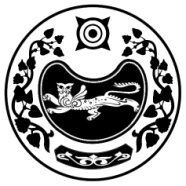 ХАКАС РЕСПУБЛИКАЗЫ АЛТАЙ АЙМАOЫНЫA 
ОРЫНДАOЫТАБЫO КОМИССИЯЗЫХАКАС РЕСПУБЛИКАЗЫ АЛТАЙ АЙМАOЫНЫA 
ОРЫНДАOЫТАБЫO КОМИССИЯЗЫПОСТАНОВЛЕНИЕ ПОСТАНОВЛЕНИЕ ПОСТАНОВЛЕНИЕ Приложение 
к постановлению территориальной избирательной комиссии Алтайского района 
от 30 июля 2021 года № 10/33-5Ульчугачева Наталья Викторовна- член территориальной избирательной комиссии Алтайского района с правом решающего голоса;Абдрахманова Светлана Александровна- член территориальной избирательной комиссии Алтайского района с правом решающего голоса;Галимов Алексей Витальевич- член территориальной избирательной комиссии Алтайского района с правом решающего голоса;Миллер Олеся Михайловна- член территориальной избирательной комиссии Алтайского района с правом решающего голоса;РябовВладимир Николаевич- член территориальной избирательной комиссии Алтайского района с правом решающего голоса.